Встреча с учениками кадетского класса имени Ивана Петровича БурмашеваВ историю Дубовского педагогического колледжа вплетены тысячи судеб выпускников, которыми можно гордиться. Особое место среди них отводится участникам Великой Отечественной войны. …Множество прекрасных педагоговЗдесь в профессию путевку обрели.Колледж наш – истории хранительОчень многое нам может рассказать -Памятник, свидетель и учитель:Столько судеб тут – не передать...23 января 2023 года Василенко Гульнара Игоревна, заместитель директора, преподаватель Дубовского педагогического колледжа, встретилась с учениками 7 класса средней общеобразовательной школы №1 г. Дубовки. Встреча была посвящена памяти выпускника Дубовского педагогического колледжа, ветерана Великой Отечественной войны, участника Сталинградской битвы, капитана милиции в отставке, Почетного жителя города Дубовки - Ивана Петровича Бурмашева. Иван Петрович был человеком – легендой, горожане называли его Дубовским Макаренко.С января 2019 г. полицейский класс школы №1 г. носит имя Ивана Петровича Бурмашева. Юные кадеты изучают славную биографию героя, участвуют в мероприятиях, посвященных памяти ветерана, регулярно встречаются с его родственниками. Гульнара Игоревна – внучка Ивана Петровича - рассказала ребятам о фактах боевой и послевоенной биографии Бурмашева, показала документы из семейного архива и презентацию о герое, подготовленную студентами Дубовского педагогического колледжа, зачитала фрагменты из очерка Н. Громова «Секреты педагогики», опубликованного в книге «Беспокойные будни».Ребята тоже подготовили сообщения об Иване Петровиче и вопросы. Им было интересно узнать, каким он был дедушкой, папой, человеком. Как сумел повлиять на детей и внуков, что они стали продолжателями педагогической династии. Лирическим завершением встречи стало стихотворение Гульнары Игоревны о герое и о педагогическом призвании:Я - в третьем поколении ПЕДАГОГ!Династию - от Деда мы считаем:После войны - работал с «трудными» детьми, Детдомовцы его «МАКАРЕНКО» прозвали.Ребят своих любил, воспитывал трудом,Характер закалял, чтоб не пропали…И хоть Петрович не на много старше был,Прошёл он фронт - за это уважали.                                                                    Он был - новатор, социальный педагог,В СВОЕЙ «Педагогической поэме» -Петрович стольким «трудным» смог помочь: С пути не сбиться и в себя поверить.Последовав отцовскому примеру,В учителя - дочь старшая пошла,Окончила Филфак пединститута, Призванье в школе и судьбу свою нашла.  Я - в третьем поколении ПЕДАГОГ!Мои студенты – тоже педагоги!Несут Свет знаний в мир УЧИТЕЛЯ –И нет важней Судьбы… Профессии… Дороги… 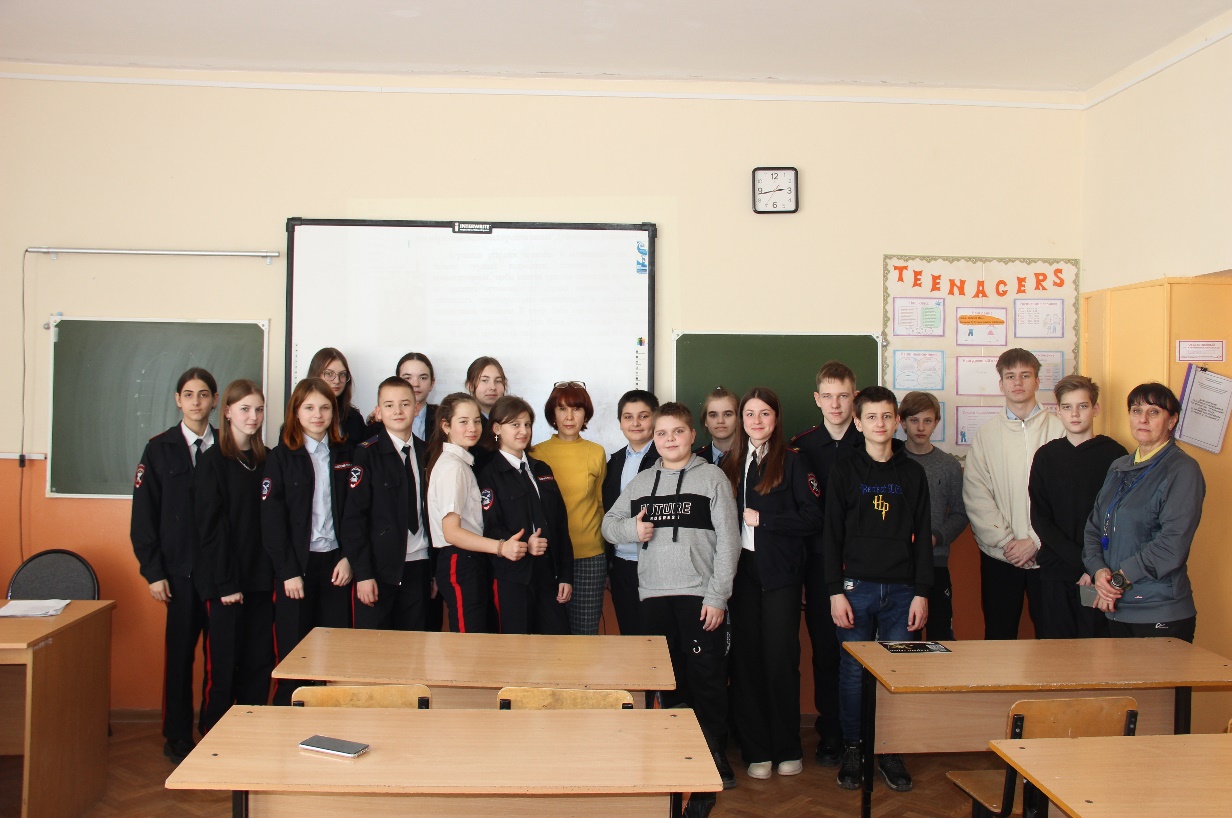 23 января 2023 г.